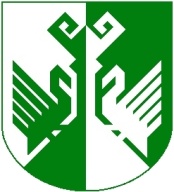 от 30 марта 2022 года № 148Об утверждении документации по планировке территории объекта «Автомобильная дорога Тамшинер – Полдыран Сернурского района»Руководствуясь статьями 42, 43, 45, 46 Градостроительного кодекса Российской Федерации, администрация Сернурского муниципального района постановляет:Утвердить прилагаемую документацию по планировке территории объекта «Автомобильная дорога Тамшинер - Полдыран Сернурского района» в составе проекта межевания территории.Опубликовать настоящее постановление на официальном сайте администрации Сернурского муниципального района в информационно-телекоммуникационной сети «Интернет» в течение трёх дней со дня его принятия.3. Настоящее постановление вступает в силу со дня его подписания.И.о. главы администрации      Сернурского муниципального района                                        А. ЯкимовКалинин С.И.(83633) 9-89-72СОГЛАСОВАНО:ШЕРНУРМУНИЦИПАЛЬНЫЙ  РАЙОНЫНАДМИНИСТРАЦИЙЖЕАДМИНИСТРАЦИЯ СЕРНУРСКОГО МУНИЦИПАЛЬНОГО РАЙОНАПУНЧАЛПОСТАНОВЛЕНИЕРуководитель одела организационно-правовой работы и кадров администрации Сернурского муниципального районаАнтонов А.С.30.03.2022